										Приложение № 5к Положению о приеме, удостоверении, вступительных  и добровольных взносах МОО по поддержке социальных проектов «Вперед, Сибай» г. Сибай Республики БашкортостанРазворот удостоверения.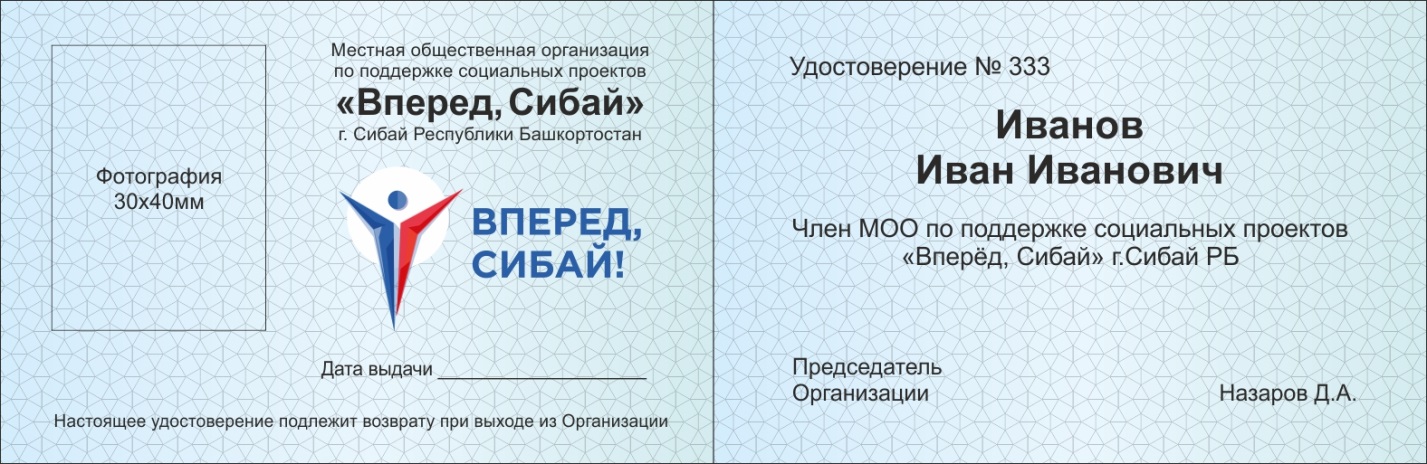 Обложка удостоверения.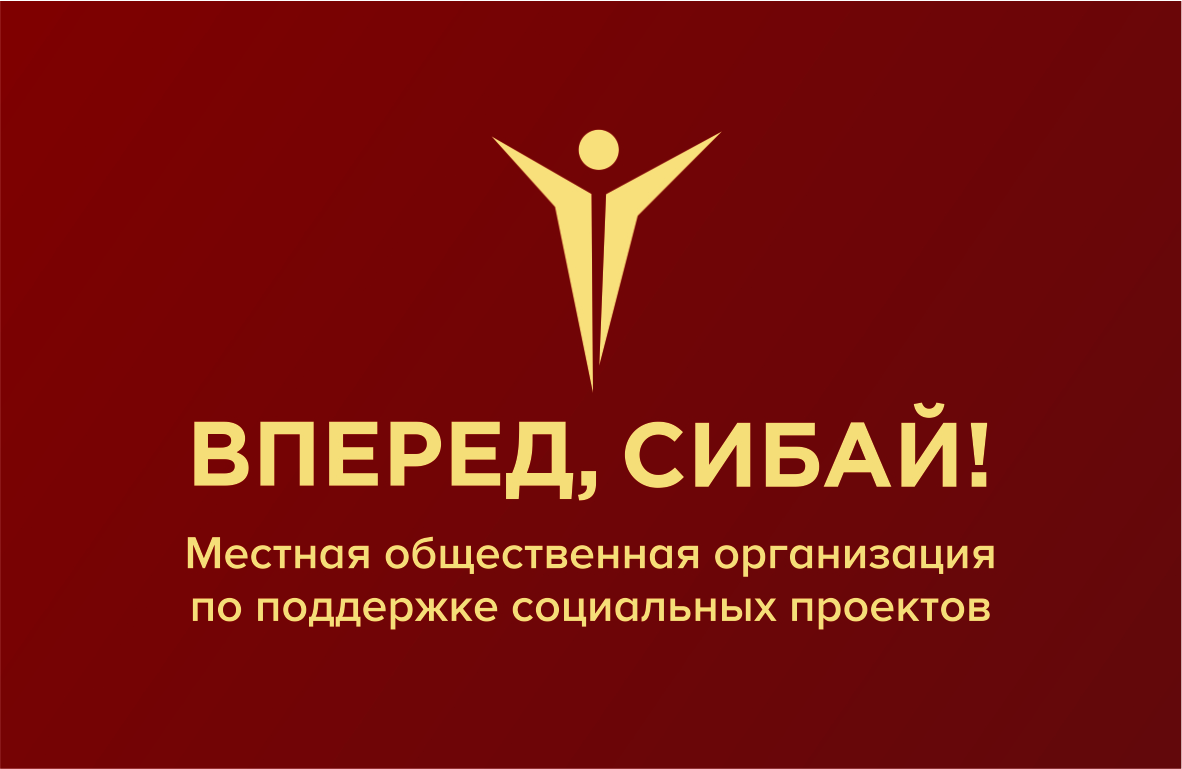 